Государственное профессиональное образовательное учреждение Ярославской областиРыбинский транспортно-технологический колледжПоложение  о порядке предоставления академического отпуска обучающимся      ГПОУ ЯО Рыбинского транспортно-технологического колледжа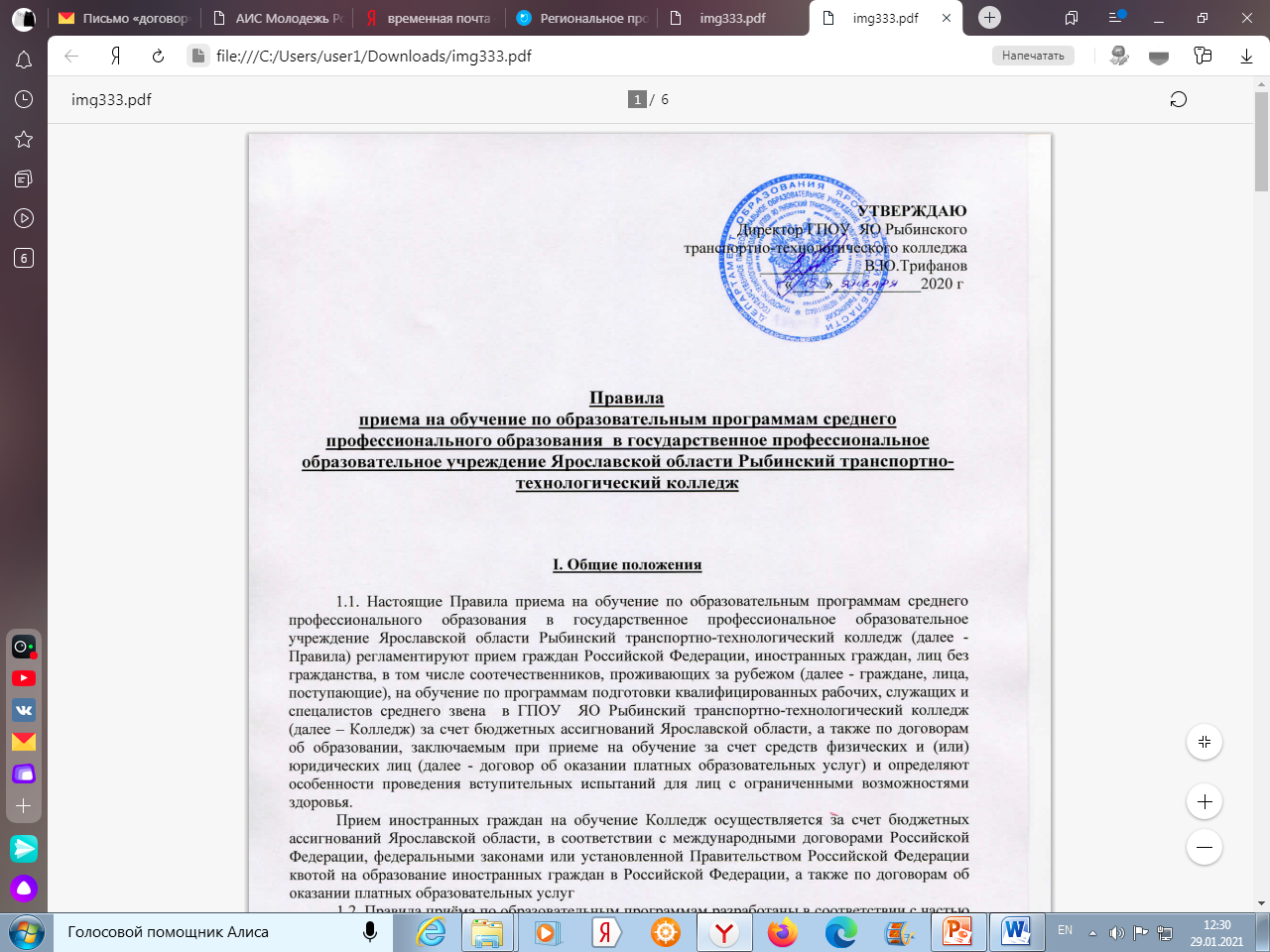 Положениео порядке предоставления академического отпуска обучающимся      ГПОУ ЯО Рыбинского транспортно-технологического колледжаОБЩИЕ ПОЛОЖЕНИЯ1.1.	Настоящее Положение подготовлено в соответствии-	с Федеральным законом от 29.12.2012 N 273-ФЗ "Об образовании в
Российской Федерации",-	Постановлением Правительства Российской Федерации от 3 ноября 1994 г.
N 1206 "Об утверждении порядка назначения и выплаты ежемесячных
компенсационных выплат отдельным категориям граждан",-	Порядком и основаниями предоставления академического отпуска
обучающимся, утвержденным приказом Министерства образования и науки
РФ от 13 июня 2013 г. № 455,-	законом Ярославской области от 19 декабря 2008 г. N 65-з "Социальный
кодекс Ярославской области".1.2.	Положение «О порядке предоставления академического отпуска
обучающимся по программам среднего профессионального образования
(далее - обучающиеся) в государственном профессиональном образовательном учреждении Ярославской области  Рыбинском транспортно-технологическом  колледже(далее - КОЛЛЕДЖ) » (далее - ПОЛОЖЕНИЕ) регламентирует порядок предоставления и оформления академических отпусков по медицинским показаниям, семейным и иным обстоятельствам обучающимся КОЛЛЕДЖА.1.3.	Академический отпуск — это отпуск, предоставляемый
обучающемуся по медицинским показаниям и в других исключительных
случаях (стихийные бедствия, семейные обстоятельства), т.е. в связи с
невозможностью освоения образовательной программы.1.4.	Академический отпуск предоставляется обучающемуся на период
времени, не превышающий двух лет.1.5.	Академический отпуск предоставляется обучающемуся
неограниченное количество раз.1.6.	Основанием для принятия решения о предоставлении
обучающемуся академического отпуска является личное заявление
обучающегося (далее - заявление).         1.7.Решение о предоставлении академического отпуска принимается директором КОЛЛЕДЖА или уполномоченным им должностным лицом в десятидневный срок со дня получения от обучающегося заявления и прилагаемых к нему документов (при наличии) и оформляется приказом директора КОЛЛЕДЖА или уполномоченного им должностного лица.         1.8.Обучающийся в период нахождения его в академическом отпуске освобождается от обязанностей, связанных с освоением им образовательной программы, и не допускается к образовательному процессу до завершения академического отпуска. В случае, если обучающийся обучается по договору об образовании за счет средств физического и (или) юридического лица, во время академического отпуска плата за обучение с него не взимается.           1.9.Обучающийся не подлежит отчислению в период нахождения его в академическом отпуске.           1.10.Академический отпуск завершается по окончании периода времени, на который он был предоставлен, либо до окончания указанного периода на основании заявления обучающегося. Обучающийся допускается к обучению по завершении академического отпуска на основании приказа директора КОЛЛЕДЖА или уполномоченного им должностного лица.            1.11.Порядок и условия предоставления академического отпуска иностранным обучающимся, обучающихся за счет средств федерального бюджета, определяются условиями международных (межправительственных, межведомственных) соглашений, заключаемых в установленном законом порядке.2. ПОРЯДОК ПРЕДОСТАВЛЕНИЯ АКАДЕМИЧЕСКОГО ОТПУСКА ПО МЕДИЦИНСКИМ ПОКАЗАНИЯМ2.1. Академический отпуск по медицинским показаниям предоставляется при снижении трудоспособности обучающегося в связи с нарушениями функций организма, вызванными серьезным заболеванием, полученной травмой или обострением хронического заболевания. Продолжительные или частые острые заболевания, наступившая беременность, имеющая патологическое протекание, или приближающиеся роды, также являются основанием для предоставления обучающемуся академического отпуска.2.2. Основанием для принятия решения о предоставлении обучающемуся академического отпуска по медицинским показаниям является личное заявление обучающегося, а также заключение врачебной комиссии медицинской организации. Основанием для предоставления обучающемуся академического отпуска по медицинским показаниям является также медицинская справка по форме 095 У - это справка о временной нетрудоспособности, медицинская справка формы 027 У (выписной эпикриз) Заключение врачебной комиссии не нужно, если беретсяакадемический отпуск по беременности и родам в этом случае предоставляется справка из женской консультации.2.З. При допуске к учебному процессу после окончания срока академического отпуска по медицинским показаниям обучающийся проходит медицинское обследование по заболеванию, явившемуся причиной предоставления отпуска, и представляет заключение врачебной комиссии о состоянии здоровья от лечебного учреждения, наблюдавшего больного, а также личное заявление на имя директора КОЛЛЕДЖА.2.4. Заявления о предоставлении академического отпуска и допуске к учебному процессу обучающийся подает в канцелярию КОЛЛЕДЖА, где оно подлежит регистрации.2.5. Решение о допуске к учебному процессу после академического отпуска принимает директор КОЛЛЕДЖА на основании личного заявления обучающегося и заключения врачебной комиссии.2.6. Обучающийся, не представивший в колледж личное заявление о допуске к учебному процессу после истечения срока предоставленного академического отпуска, подлежит отчислению. Основанием для издания приказа об отчислении обучающегося является докладная записка заместителя директора по УПР.2.7. В случае если выявлена необходимость ликвидации академических задолженностей, обучающемуся, допущенному к учебному процессу после истечения срока академического отпуска, в приказе о допуске к учебному процессу устанавливаются сроки ликвидации задолженностей по учебным дисциплинам.2.8. Обучающимся, находящимся в академическом отпуске по медицинским показаниям (за исключением входящих в категорию детей-сирот и детей, оставшихся без попечения родителей), стипендии (как академическая, так и социальная) не выплачиваются.2.9. При предоставлении обучающимся из числа детей-сирот и детей, оставшихся без попечения родителей академического отпуска по медицинским показаниям за ними сохраняется на весь период академического отпуска полное государственное обеспечение, им выплачивается стипендия.2.10. Обучающимся, находящимся в академическом отпуске по медицинским показаниям, назначаются и выплачиваются ежемесячные компенсационные выплаты в соответствии с постановлением Правительства Российской Федерации от 3 ноября 1994 г. N 1206 "Об утверждении порядка назначения и выплаты ежемесячных компенсационных выплат отдельным категориям граждан" (Собрание законодательства Российской Федерации,1994, N 29, ст. 3035; 2003, N 33, ст. 3269; 2006, N 33, ст. 3633; 2012, N 22, ст. 2867; 2013, N13, ст. 1559).2.11. Финансовые условия предоставления академического отпуска по медицинским показаниям, обучающимся на платной договорной основе, определяются условиями договора или дополнительного соглашения.3. ПОРЯДОК ПРЕДОСТАВЛЕНИЯ АКАДЕМИЧЕСКОГО ОТПУСКА ПО СЕМЕЙНЫМ ОБСТОЯТЕЛЬСТВАМ3. 1. Решение о предоставлении академического отпуска по семейным обстоятельствам принимает директор КОЛЛЕДЖА.3.2. Основанием для издания приказа о предоставлении академического отпуска являются личное заявление обучающегося на имя директора КОЛЛЕДЖА с указанием причин.3.3. Причинами, обуславливающими академический отпуск по семейным обстоятельствам, являются:-	Уход за больным близким родственником, когда такой уход ему необходим
ежедневно. Подтверждающими документами являются медицинская справка
от врача, свидетельствующая о наличии заболевания и документ,
подтверждающий наличие родственной связи.-	Тяжелое материальное положение. Подтверждающими документами
являются справка с места работы родителей обучающегося о размере
заработной платы, справка из органов социальной защиты населения,
свидетельствующая о том, что семья состоит на учете, как малообеспеченная.-	Уход за малолетним ребенком в возрасте до трех лет. Подтверждающими
документами являются свидетельство о рождении ребенка. Претендовать на
получение отпуска могут и мать и отец ребенка. Срок предоставления одного
отпуска ограничен двумя годами. Если обучающийся намерен находится в
отпуске до достижения ребенком возраста трех лет, то он может получить
повторно еще один академический отпуск сроком на один год.3.4. Основанием для издания приказа о допуске к учебному процессу обучающегося колледжа, после окончания академического отпуска является личное заявление на имя директора КОЛЛЕДЖА. 3.5. Заявление обучающегося о предоставлении академического
отпуска и о допуске к учебному процессу подаются в канцелярию
КОЛЛЕДЖА, где подлежат регистрации.3.6. Обучающиеся, не явившиеся в КОЛЛЕДЖ и не предоставившие
личные заявления о допуске к учебному процессу после истечения срока
предоставленного академического отпуска, подлежат отчислению.Основанием для издания приказа об отчислении обучающегося является докладная записка заместителя директора по УПР.3.7. В случае если выявлена необходимость ликвидации академических задолженностей обучающимся, допущенным к учебному процессу после истечения срока академического отпуска, в приказе о допуске к учебному процессу устанавливаются сроки ликвидации академических задолженностей по учебным дисциплинам. 3.8. Обучающимся, находящимся в академическом отпуске по
семейным обстоятельствам (за исключением входящих в категорию детей-
сирот и детей, оставшихся без попечения родителей), стипендии (как
академическая, так и социальная) не выплачиваются.3.9. При предоставлении обучающимся из числа детей-сирот и детей,
оставшихся без попечения родителей академического отпуска по семейным
обстоятельствам за ними сохраняется на весь период академического отпуска
полное государственное обеспечение, им выплачивается стипендия.3.10. Финансовые условия предоставления академического отпуска по семейным обстоятельствам, обучающимся на платной договорной основе, определяются условиями договора или дополнительного соглашения.4. ПОРЯДОК ПРЕДОСТАВЛЕНИЯ АКАДЕМИЧЕСКОГО ОТПУСКАПО ИНЫМ ОБСТОЯТЕЛЬСТВАМ4.1. Решение о предоставлении академического отпуска по иным обстоятельствам принимает директор КОЛЛЕДЖА.4.2. Основанием для издания приказа о предоставлении академического отпуска являются личное заявление обучающегося на имя директора КОЛЛЕДЖА с указанием причины и соответствующие документы, подтверждающие существование указанной причины, оформленные и заверенные в установленном законом порядке.4.3. Причинами, обуславливающими академический отпуск по иным обстоятельствам, являются:-Призыв  обучающегося  на военную  службу  в  Вооруженные  силы  РФ. Подтверждающими документами являются повестка военного комиссариата, содержащая время и место отправки к месту прохождения военной службы. - Иные уважительные обстоятельства, свидетельствующие о невозможности обучающимся освоить образовательные программы.4.4. Основанием для издания приказа о допуске к учебному процессу обучающегося училища, после окончания академического отпуска является личное заявление на имя директора КОЛЛЕДЖА.4.5. Заявление обучающегося о предоставлении академического отпуска и о допуске к учебному процессу подаются в канцелярию КОЛЛЕДЖА, где подлежат регистрации.4.6. Обучающиеся, не явившиеся в КОЛЛЕДЖ и не предоставившие личные заявления о допуске к учебному процессу после истечения срока предоставленного академического отпуска, подлежат отчислению. Основанием для издания приказа об отчислении обучающегося является докладная записка заместителя директора по теоретическому КОЛЛЕДЖА.4.7. В случае если выявлена необходимость ликвидации академических задолженностей обучающимся, допущенным к учебному процессу после истечения срока академического отпуска, в приказе о допуске к учебному процессу устанавливаются сроки ликвидации академических задолженностей по учебным дисциплинам.4.8. Обучающимся, находящимся в академическом отпуске по иным обстоятельствам (за исключением входящих в категорию детей-сирот и детей, оставшихся без попечения родителей), стипендии (как академическая, так и социальная) не выплачиваются.4.9. При предоставлении обучающимся из числа детей-сирот и детей, оставшихся без попечения родителей академического отпуска по иным обстоятельствам за ними сохраняется на весь период академического отпуска полное государственное обеспечение, им выплачивается стипендия.4. 10. Финансовые условия предоставления академического отпуска по иным обстоятельствам, обучающимся на платной договорной основе, определяются условиями договора или дополнительного соглашения.Рассмотрено на заседании Совета колледжаПротокол №______ от «___»  ______________ 201__ г.Председатель совета колледжа  _________________       А.Р.Конюхов                       Секретарь совета колледжа      __________________       Т.С.Мокеева